Person Specification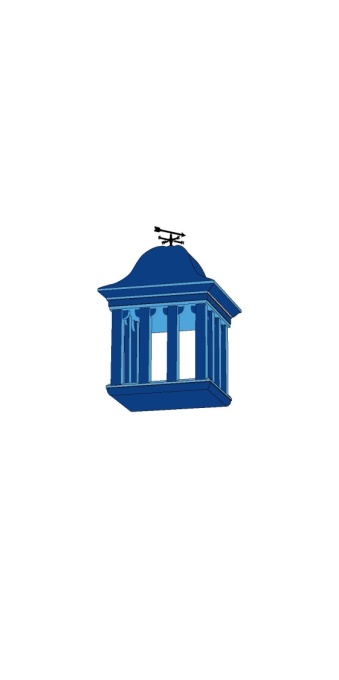 Class TeacherCriteriaEssentialDesirableMethod of AssessmentBe passionate about learning and wanting our school to provide the best possible learning experiences for all of our pupilsBe passionate about learning and wanting our school to provide the best possible learning experiences for all of our pupilsBe passionate about learning and wanting our school to provide the best possible learning experiences for all of our pupilsBe passionate about learning and wanting our school to provide the best possible learning experiences for all of our pupilsQualifications, knowledge and experienceQualifications, knowledge and experienceQualifications, knowledge and experienceQualifications, knowledge and experienceHold QTSxApplication formCurrent experience of teaching in different Key Stages (this may be as a student)xApplication formGood written communication skillsxApplication formTasksGood oral communication skillsxInterviewHave excellent knowledge of the National Curriculum in specified Key StagexApplication formAn understanding of Positive Education and/or Positive PsychologyxApplication formInterviewTeaching and LearningTeaching and LearningTeaching and LearningTeaching and LearningAbility to set high expectations which inspire, motivate and challenge pupilsxApplication formInterviewThe ability to create a safe, attractive and stimulating environment that contributes positively to teaching and learningxApplication formInterviewPlan and teach well-structured  lessons and to promote a love of learningxApplication formInterviewTeach using a wide range of teaching strategies to meet differing learning styles and to maximise achievement for all children including those with         special educational needs and high achieversxApplication formInterviewAbility to make accurate and      productive use of assessment, feedback and data to secure pupils' progressxApplication formInterviewKnow a range of strategies that    promote excellent learning behaviours    xTeaching activityInterviewEvidence of leading the work of other adults in classroomsxApplication formInterviewDeveloping self and working with othersDeveloping self and working with othersDeveloping self and working with othersDeveloping self and working with othersCommitment to own improvement through professional development /further studyxApplication formBe committed to engaging parents in the work of the schoolxApplication formInterview Show commitment to upholding  excellent levels of professional conduct as a teacherxApplication formInterviewSafeguarding childrenSafeguarding childrenSafeguarding childrenSafeguarding childrenCommitted to ensuring all pupils in our school are kept safe xApplication formInterviewEnhanced DBSxRecruitment checksEqual opportunitiesEqual opportunitiesEqual opportunitiesEqual opportunitiesCommitted to ensuring that all      members of our school community can achieve excellencexApplication forminterview